Calendrier des activitésCécifoot à Montréal 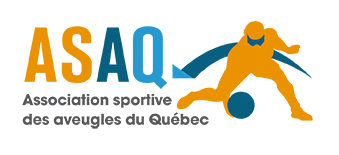 Printemps 2019Adresses et locationsÉcole Joseph Charbonneau, Accès par l’entrée piscine8200, rue Rousselot, Montréal QC H2E 1Z6Nos partenaires :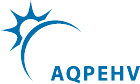 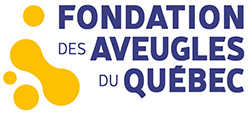 DateHoraireLieuDimanche 31 mars 201915h30 à 16h45École Joseph CharbonneauDimanche 7 avril 201915h30 à 16h45École Joseph CharbonneauDimanche 14 avril 201915h30 à 16h45École Joseph CharbonneauDimanche 21 avril 2019CongéPâquesDimanche 28 avril 201915h30 à 16h45École Joseph CharbonneauDimanche 5 mai 201915h30 à 16h45École Joseph CharbonneauDimanche 12 mai 201915h30 à 16h45École Joseph CharbonneauDimanche 19 mai 2019CongéFête nationale des patriotesDimanche 26 mai 201915h30 à 16h45École Joseph CharbonneauDimanche 2 juin 201915h30 à 16h45École Joseph CharbonneauDimanche 9 juin 2019Congé  Assemblée générale annuelleAQPEHV, 8 juinDimanche 16 juin 201915h30 à 16h45École Joseph Charbonneau